 Directions: 1. Your table will be in charge of researching two bacteria to present to the class.2. Use the information packets provided by your teacher.  You may also use www.foodsafety.gov to obtain additional information.  All required information is listed below:What does it need to thrive?What are the foods/ sources associated with it and possible contaminants?What is the implicated illness?What is the incubation period for the illness?What are the symptoms associated with the illness?What is the duration of the symptoms?What are the steps for prevention?What is your bacterium’s implication in the Farm-to-Table Continuum?  (How is your bacterium spread and how can it be prevented at each step?)____Farm ____Processing   ____Transportation _____Retail     ____Home (Table)3. Plan an interesting an informative presentation to teach the class about your bacterium.  You must include some sort of Drawn picture of your bacterium.  Please use one of the following techniques to make your presentation interesting and fun.  Create and perform a song or rap about your bacteriumWrite and perform a skit about your bacteriumMake a game and play it with the classMake and perform a puppet showCreate a news broadcastUse your imagination and get approval from Mrs. Debele before starting the project12 Most Unwanted Bacteria PresentationWebsite/Resources used: RELIABLE, FACTUAL INFORMATION (if you used other resources that I didn’t   give you)________________________________________________________________________________1. What is the name of the bacterium you are researching?  ________________________________________________________________________________2. What are the foods associated with it and possible contaminants?________________________________________________________________________________________________________________________________________________________________________________________________________________________________________________3. What is the implicated illness?________________________________________________________________________________________________________________________________________________________________________________________________________________________________________________4. What is the incubation period for the illness?________________________________________________________________________________________________________________________________________________________________________________________________________________________________________________5. What are the symptoms associated with the illness?________________________________________________________________________________________________________________________________________________________________________________________________________________________________________________6. What is the duration of the symptoms?________________________________________________________________________________________________________________________________________________________________7. What are steps for prevention?________________________________________________________________________________________________________________________________________________________________________________________________________________________________________________________________________________________________________________________________________________________________________________________________________________8. What is your bacterium’s implication in the Farm-to-Table Continuum?  (How is your bacterium spread and how can it be prevented at each step?)____Farm ____Processing   ____Transportation _____Retail     ____Home (Table)________________________________________________________________________________________________________________________________________________________________________________________________________________________________________________________________________________________________________________________________________________________________________________________________________________The 12 “Most Unwanted” Bacteria Group ProjectRESEARCH PROJECT 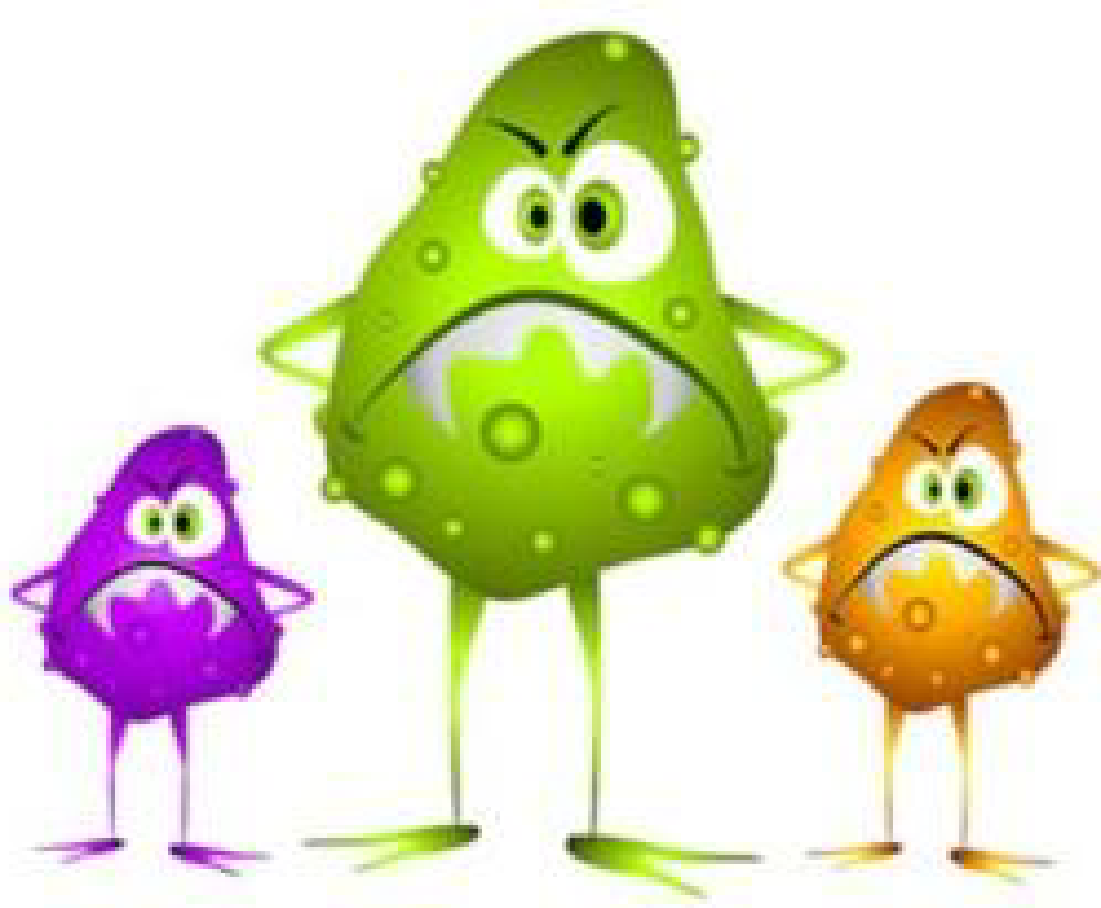 